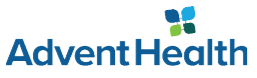 
2021 Lecture Series: Sleep Disordered Breathing and Interpretation of Pediatric Pulmonary Function Tests (PFTs)Date: 03/22/2021 06:30Presenter: Akinyemi O. Ajayi, MDTitle: Join us for this 2 topic lecture series:Obstructive Sleep Apnea Syndrome in Children:  Review of the guidelines from the American Academy of Pediatrics and a review of selected cases.Pulmonary Function Testing:  Discussing the use of PFTs as an important part of assessing pulmonary status in children with a variety of conditions including cough, asthma, shortness of breath and wheezing.  Topics reviewed will be: Spirometry, lung volumes, diffusing capacity, airway resistance/ impulse oscillometry and exhaled nitric oxide.These lectures have been approved for ABP MOC Part 2 with participation.
Program Goal: 1 Chart a concise sleep history.2 Identify the 8 core clinical practice statements regarding sleep disordered breathing.3 Review the evaluation process for sleep disordered breathing.4 Describe basic interpretation of a sleep study.5 Recall the management options for sleep disordered breathing.
Target Audience: Otolaryngology , Family Medicine, Pediatrics (All), Pulmonary, EndocrineAdventHealth Orlando is accredited by the Florida Medical Association (FMA) to provide continuing medical education for physicians.AdventHealth Orlando designates this educational activity for a maximum of 3.00 AMA PRA Category 1 Credit(s)TM. Physicians should only claim credit commensurate with the extent of their participation in the activity.The planners, moderators, or speakers of this activity have the following financial relationship(s) with commercial interests to disclose: This educational activity received no commercial support.Name of individualIndividual's role in activityName of Ineligible Company(s) / Nature of Relationship(s)Akinyemi O. Ajayi, MDActivity Administrator, FacultyNothing to disclose - 02/06/2021